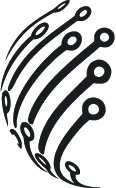 ПаспортIP камер АйТек ПРО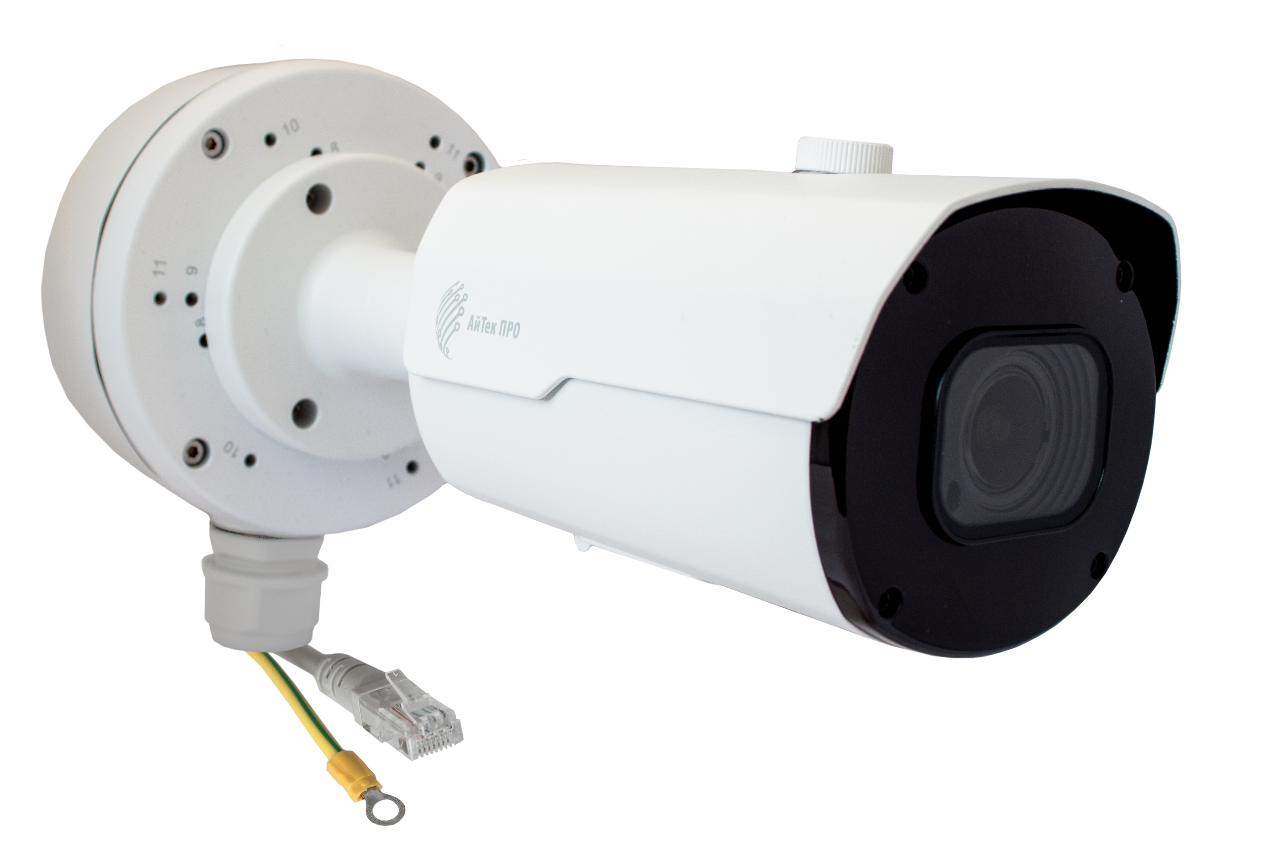 IPr-OPZ 5Mp AI EMCОПИСАНИЕУличная IP видеокамера, подготовленная для эксплуатации на промышленных объектах. Серия AI EMC имеет встроенные алгоритма искусственного интеллекта аналитики. В составе системы мониторинга позволяет анализировать в реальном времени и классифицировать объекты, повышая осведомлённость оператора. Передовые разработки с использованием нейросети в сочетании с матрицей Starvis, моторизированной оптикой и набором интерфейсов позволяет организовать контроль площадных объектов. Модель разработана под высочайшие требования к детализации изображения. Разрешение 5 Mp позволяет увеличивать участок изображения из архива, а высокая скорость обновления кадров до 30 в секунду зафиксирует любое движение. Изображение формируется по технологии HDR (высокой чёткости и расширенным динамическим диапазоном) в дневном режиме и NIR- (особо чувствительна в ближнем инфракрасном спектре) при использовании ИК-подсветки. Особенностью модели является высокоэффективная 2-х каскадная защита от статического и паразитирующего напряжения. Последнюю версию ПО Вы можете скачать на сайте КОМПЛЕКТАЦИЯКамера видеонаблюдения – 1 шт.  Паспорт – 1 шт.Руководство по эксплуатации – 1 шт. Монтажный комплект – 1шт. Грозозащита Nag-1.1POE – 1шт.Коробка монтажная Айтек ПРО В134,3 (для IPr-OPZ) – 1шт.Монтажный комплект для ТЕХНИЧЕСКИЕ ХАРАКТЕРИСТИКИГАБАРИТНЫЕ РАЗМЕРЫ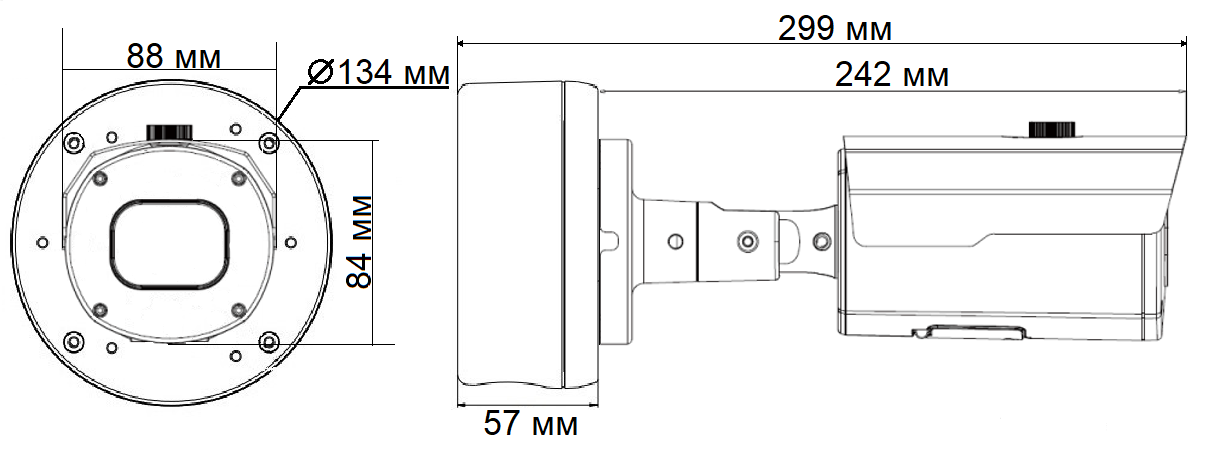 ТРАНСПОРТИРОВАНИЕ И ХРАНЕНИЕКамеры в транспортной таре перевозятся любым видом крытых транспортных средств (в железнодорожных вагонах, закрытых автомашинах, трюмах и отсеках судов, герметизированных отапливаемых отсеках самолетов и т.д.) в соответствии с требованиями действующих нормативных документов.Условия транспортирования должны соответствовать условиям хранения 5 по ГОСТ 15150-69 (навесы или помещения, где колебания температуры и влажности воздуха несущественно отличаются от колебаний на открытом воздухе (например, палатки, металлические хранилища без теплоизоляции, расположенные в макроклиматических районах с умеренным и холодным климатом в атмосфере любых типов).Хранение камер в транспортной таре на складах изготовителя и потребителя должно соответствовать условиям 1 по ГОСТ 15150-69 (отапливаемые и вентилируемые склады, хранилища с кондиционированием воздуха, расположенные в любых макроклиматических районах).ГАРАНТИЯГарантийные обязательстваИзготовитель гарантирует соответствие настоящего оборудования требованиям технических условий при соблюдении потребителем правил транспортирования, хранения, монтажа и эксплуатации.Гарантийный срок эксплуатации составляет 36 месяцев (3 года) от даты продажи через торговую или монтажную организацию.При отсутствии отметки продавца в паспорте о дате продажи гарантийный срок исчисляется от даты производства. Дата производства зашифрована в кодовом номере на задней части корпуса изделия.Гарантийные обязательства не действительны, если причиной неисправности оборудования являются:повреждения прибора, вызванные скачком напряжения, обнаружение следов подключения к не рекомендованным источникам электропитания, не предназначенным для данного прибора;наличие внешних или внутренних механических повреждений, обнаружение следов воздействия на прибор домашних животных, насекомых, грызунов и посторонних предметов;обнаружение внутри прибора следов воздействия на него жидкостей (коррозия, окисление);обнаружение следов неквалифицированного ремонта прибора, а также вмешательство в его программное обеспечение; наличие следов несанкционированного изменения конструкции, непредусмотренного производителем, воздействие каких-либо других внешних факторов, нарушающих работоспособность данного оборудования;нарушение правил эксплуатации, целостности кодового номера изделия, обнаружение стертого (поврежденного) кодового номера изделия;Гарантийные обязательства действуют только при предъявлении паспорте. Изготовитель не несет ответственности и не возмещает ущерб за дефекты, возникшие по вине потребителя при несоблюдении правил эксплуатации и монтажа.Общие рекомендации по гарантийному ремонту.При отправке в ремонт оборудования услугами транспортной компании, просим наклеивать на коробку табличку с надписью крупным шрифтом «В РЕМОНТ». А также прилагать акт с указанием дефектов и условий их проявления, комплектности оборудования, контактного лица, номера контактного телефона, e-mail; для гарантийного оборудования – даты покупки и номера расходной накладной, названия компании покупателя.Данные устройства: Упаковку произвел:_______________ /__________ / ШТАМП ПРОДАВЦАДата продажи «___» ____________________ 20 __ г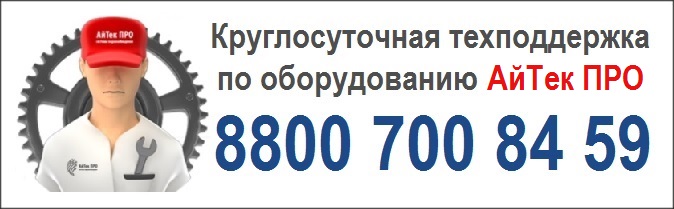 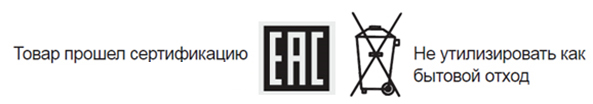 Сделано в КНРМодельIPr - OPZ 5Mp FC IIМатрица1/2.8" SONY IMX335 STARVIS CMOS ProgressiveКоличество эффективных пикселей2592(H) x 1944(V) 5,04 M pixelsЧувствительностьЦвет: 0.01лк @ (F1.2, AGC вкл.), 0лк с ИКВидеопроцессор DSP HI3516AV300Ускоритель NPU1 TflopsСкорость электронного затвора1/5 ~ 1/20000 секОбъектив2,7-13,5 мм моторизированный с автофокусомКрепление объективаØ14Угол обзора объективаH.FOV: 103 ~ 28°ВидеосжатиеОсновной поток: H.265, H.264, H.265+, H.264+
Дополнительный поток: H.265, H.264, MJPEG, H.265+, H.264+
Третий поток: H.265, H.264, H.265+, H.264+Битрейт видео1 поток: 256Кбит/сек ~ 8Мбит/сек;
2 поток: 128Кбит/сек ~ 4Мбит/сек;
3 поток: 8Кбит/сек ~ 1,5Мбит/сек;АудиосжатиеG.711A/G711U/ADPCM/G726 16k/G726 24k/G726 32k/G726 40kБитрейт аудиоДо 64 Кбит/секОсновной поток5MP (2592x1944) @ 30 кадров/сек @ 60Гц4MP (2592x1520) @ 30 кадров/сек @ 60Гц3MP (2048x1520) @ 25 кадров/сек @ 60Гц3MP (2304x1296) @ 25 кадров/сек @ 60Гцдо 2MP (1920x1080) @ 30 кадров/сек @ 60ГцДополнительный потокдо 720P(1280x720) @ 30 кадров/секТретий потокдо VGA (640x480) @ 30 кадров/секУлучшение изображенияРегулировки сжатия, цвета, яркости, резкости, контрастности, баланса белого, экспозиции; компенсация засветки, настройка в условиях слабой освещенности, поворот по горизонтали, зеркальное изображение, наложение масок конфиденциальности, True WDR 120dB, BLC, HLC, 3D-DNR, коридорный режим, выделение до 8-и областей интереса (ROI)Переключение «День/ночь»Механический ИК-фильтр с автопереключениемДетекция движенияЕстьАнтисаботажОбнаружение закрытияРаспознавание объектовРаспознавание лица*; обнаружение пешеходаСетевое хранениеFTP, DropboxПротоколыTCP/IP, HTTP, UPnP, DHCP, PPPoE, DDNS, FTP, NTP, RTP/RTSP, SNMP, SMTP, DNS, HTTPS, ONVIFБезопасностьЗащита паролем, фильтрация IP-адресов, аутентификация с кэшированием, контроль доступа к сети IEEE 802.1Х, журнал регистрации доступа пользователейСовместимостьONVIF 18.12Smart-функцииPID- Вторжение/ покидание периметра; LCD- Пересечение линии; SOD- Обнаружение неподвижного объекта; PD&VD- Обнаружение пешехода, авто; FD- Определение лица; SD-детектор превышения/отклонения заданного диапазона громкости звука.Действия по тревогеОтправка e-mail, активация канала записи, PUSH Уведомление RCamMonitor, замыкание контакта встроенного релеСетевой интерфейсEthernet (10/100 Base-T)Аудиовход /встроенный микрофонЛинейный аудиовход Аудиовыход /встроенный динамикЛинейный аудиовыходТревожные интерфейсы1вход\1выходЛокальное хранилищеmicro-SD до 256ГбКнопка сброса настроекЕстьНапряжение питанияDC 12В / PoE Потребляемая мощность5Вт (ICR вкл.: макс.7Вт)Рабочие условия-45°C +55°СЗащита корпусапыль и влага - IP67 (необходима дополнительная герметизация разъемов) / ударостойкость - IK10Защита от статических разрядовДо 5000ВДальность действия ИК-подсветкиДо 50 мМатериал корпусаМеталлГабариты88x242 ммВес (нетто), кг1,2 кг (комплект)МодельГрозозащита Nag-1.1POEТип защищаемых портовEthernet 10/100Base-TX.Поддерживаемые типы PoEIEEE 802.3af классы 0-4, IEEE 802.3at PoE+, Passive PoE.Максимальное напряжение линии данных68В.Максимальный отводимый импульсный ток(импульс 8/20 мкС) – 5КА; (импульс 10/350 мкС) – 1КАОграничение перенапряжения, при скорости нарастания импульса100В/мкС – 300ВСтепень защиты оболочкиIP30Габариты70х30х18.МодельКоробка монтажная В134,3 (IPr-OPZ)НазначениеКрепление камер линейки камер IPr, подводка металлорукавов.Степень защиты корпусаIP66Материал корпусаМеталлВлагостойкостьДо 95%ГабаритыØ134х57 ммМодельДата сборкиСерийный номер